Publicado en Laguardia-Alava el 26/12/2023 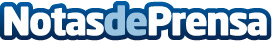 Laguardia estrenó el ciclo 'En Clave de RE-D' de las ciudades y villas medievalesLa iniciativa propuso a los visitantes un ciclo de siete conciertos de música coral, medieval, clásica y folk en otros tantos maravillosos escenarios, uno por cada una de las localidades integrantes de la Red Medieval. La Red invitó a seguir el ciclo por la península, visitando las localidades que la integran de la mano de la músicaDatos de contacto:Javier BravoBravocomunicacion+34606411053Nota de prensa publicada en: https://www.notasdeprensa.es/laguardia-estreno-el-ciclo-en-clave-de-re-d-de Categorias: Internacional Música Castilla La Mancha Entretenimiento Patrimonio http://www.notasdeprensa.es